OSNOVNA ŠKOLA MILANA LANGA Bregana, Langova 224. 4. 2023.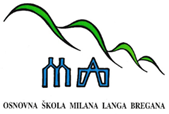 ŠKOLSKA  KUHINJA – MLIJEČNI OBROKza razdoblje od 2. do 5.5.2023. godinePonedjeljak:  DRŽAVNI PRAZNIKUtorak: 	    čokoladna kifla + mlijekoSrijeda:	    pečene pileće boce + mlinciČetvrtak: 	    sirni namaz u pecivu + jabukaPetak:             sendvič od puretine u pecivu + kefirJELOVNIK  ZA  UČENIKE U  PRODUŽENOM  BORAVKUza razdoblje od 2. do 5.5.2023. godinePonedjeljak: DRŽAVNI PRAZNIKUtorak:RUČAK: varivo grašak s noklicama, mrkvom i puretinom + kolačUŽINA:   sendvič + sokSrijeda:RUČAK: bistra juha + lazanje od mljevenog mesa + zelena salata s kukuruzomUŽINA:   nutela na kruhu + mlijekoČetvrtak: RUČAK:  varivo kelj s krumpirom i junetinom + faširana šniclaUŽINA:    kompotPetak: RUČAK:  krem juha od povrća + zapečeni štrukliUŽINA:    kifla + jogurt DOBAR TEK!